УКРАЇНАПАВЛОГРАДСЬКА МІСЬКА РАДАДНІПРОПЕТРОВСЬКОЇ ОБЛАСТІ(43 сесія VIIІ скликання)РІШЕННЯ19.09.2023р.            				                          № 1202-43/VIIIПро погодження участіу  проєкті « Створення Центру ділової активності та громадських ініціатив «І де Я» за грантової підтримки від Програми розвитку ООН         Відповідно до ст. 19  Конституції України, ст.ст.26, 59  Закону України «Про місцеве самоврядування в Україні», ст.ст. 725, 729 Цивільного Кодексу України, Закону України «Про благодійну діяльність та благодійні організації»,  з метою  сприяння соціальній згуртованості громадських діячів та активних громадян міста  Павлоград, міська радаВИРІШИЛА:	1. Погодити участь Павлоградської  міської  ради у  проєкті «Створення Центру ділової активності та громадських ініціатив «І де Я» за грантової підтримки від Програми розвитку ООН (ПРООН).2. Надати згоду на прийняття до комунальної власності Павлоградської міської територіальної громади благодійної допомоги у вигляді товарно-матеріальних цінностей та ремонтних робіт приміщення по                           вул. Центральна,90 в м.Павлоград, що знаходиться в оперативному управлінні виконавчого комітету Павлоградської міської ради.3. Уповноважити Павлоградського міського голову Вершину Анатолія Олексійовича на укладання договору пожертви.4. Уповноважити Павлоградського міського голову Вершину Анатолія Олексійовича підписати тристоронні договори:1)  з ремонту частини приміщення Центру громадських ініціатив «І де Я» відповідно до робочого проєкту РП 5-05/2021 «Переобладнання та перепланування офісних приміщень в житловому будинку по вул. Центральна, 90 в м. Павлоград Дніпропетровської області (капітальний ремонт) (коригування)»;2) про здійснення авторського нагляду;3) про здійснення технічного нагляду.	5. Відповідальність за виконання цього рішення покласти на секретаря міської ради.	6. Контроль за виконанням даного рішення покласти на постійну депутатську комісію з питань планування, бюджету, фінансів, економічних реформ, інвестицій, підприємництва та торгівлі.Міський голова							Анатолій  ВЕРШИНА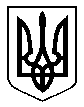 